О внесении изменений в постановление Администрации сельского поселения Серафимовский сельсовет муниципального района Туймазинский район Республики Башкортостан от 07.05.2019  №84 «Об утверждении Административного регламента по предоставлению муниципальной услуги «Предоставление порубочного билета и (или) разрешения на пересадку деревьев и кустарников» в сельском поселении Серафимовский сельсовет муниципального района Туймазинский район Республики Башкортостан» На основании протокола от 30.09.2021 №77 проектного офиса по улучшению инвестиционного и предпринимательского климата в Республике Башкортостан с рекомендациями о внесении изменений в административные регламенты муниципальных услуг по срокам предоставления муниципальных услуг, руководствуясь Уставом сельского поселения Серафимовский сельсовет муниципального района Туймазинский район Республики Башкортостан п о с т а н о в л я ю:Внести изменения в административный регламент по предоставлению муниципальной услуги «Предоставление порубочного билета и (или) разрешения на пересадку деревьев и кустарников» в сельском поселении Серафимовский сельсовет муниципального района Туймазинский район Республики Башкортостан, утвержденный постановлением главы сельского поселения Серафимовский сельсовет муниципального района Туймазинский район Республики Башкортостан от 07.05.2019 №84:  В разделе «Срок предоставления муниципальной услуги, в том числе с учетом необходимости обращения в организации, участвующие в предоставлении муниципальной услуги, срок приостановления предоставления муниципальной услуги в случае, если возможность приостановления предусмотрена законодательством Российской Федерации, Республики Башкортостан, срок выдачи (направления) документов, являющихся результатом предоставления муниципальной услуги» в пункте 2.6  в первом абзаце слова «десяти» заменить на слова «пяти рабочих». В разделе «Рассмотрение заявления и приложенных к нему документов» в пункте 3.1.2  в девятом абзаце слова «6 календарных дней» заменить на слова «два рабочих дня».В разделе «Принятие решения о предоставлении порубочного билета и (или) разрешения на пересадку деревьев и кустарников либо отказ в предоставлении порубочного билета и (или) разрешения на пересадку деревьев и кустарников» в пункте 3.1.3  в одиннадцатом абзаце слова «8 календарных дней с момента поступления в Администрацию  заявления и прилагаемых документов» заменить на слова «один рабочий день с даты рассмотрения заявления и приложенных к нему документов». В разделе «Выдача результата предоставления муниципальной услуги заявителю» в пункте 3.1.4 в четвертом абзаце слова «десять календарных дней с момента поступления в Администрацию  заявления и прилагаемых документов» заменить на слова «один рабочий день с даты вынесения решения».Опубликовать настоящее постановление на официальном сайте сельского поселения Серафимовский сельсовет муниципального района Туймазинский район Республики Башкортостан.  Настоящее постановление вступает в силу со дня его подписания.БАШКОРТОСТАН РЕСПУБЛИКАЋЫТуймазы районымуниципаль районыныңСерафимовка ауыл советыауыл биләмәhе хакимиәте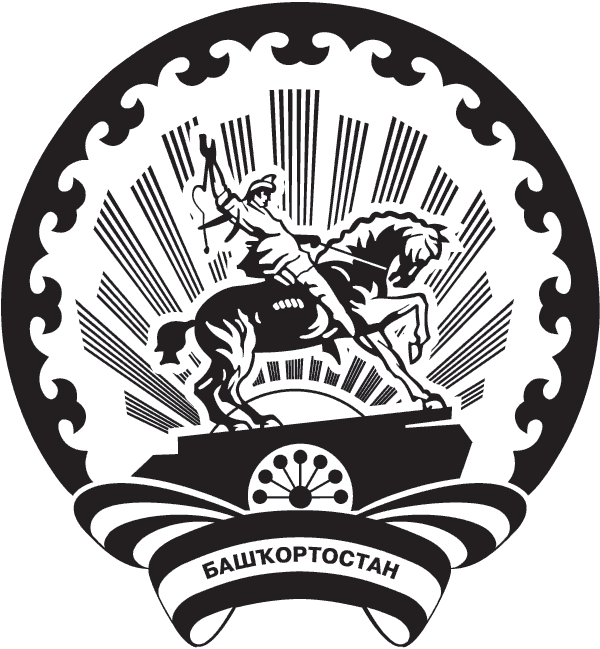 Администрация сельского поселения Серафимовский сельсоветмуниципального района Туймазинский районРЕСПУБЛИКИ БАШКОРТОСТАНКАРАРПОСТАНОВЛЕНИЕ   05              апреля         2022              №36        05              апреля         2022Глава сельского поселения    Нелюбин А.Н.